Dr. Simon Attila Istvánjogi és igazgatási helyettes államtitkárVidékfejlesztési MinisztériumTárgy: A hulladékgazdálkodási közszolgáltatási tevékenység minősítéséről szóló törvény előterjesztésének (VM/JF/1029-5/2013) egyeztetéseTisztelt Államtitkár Úr!Köszönettel megkaptuk a tárgyban megjelölt dokumentumot, amely egy előterjesztésben kívánja kezelni a hulladékgazdálkodási közszolgáltatási tevékenység minősítésének szabályait, valamint további 56 §-on keresztül számtalan pontban kívánja módosítani a hulladékról szóló 2012. évi CLXXXV törvényt.Szeretnénk fölhívni a figyelmet arra, hogy a környezet védelmének általános szabályairól szóló 1995. évi LIII. törvény 44. § (2) b. pontja értelmében a Tanácsnak 30 napot kell biztosítani véleménye kialakításához. Jelen esetben azonban erre csak három munkanapot kaptunk.Mint ahogy azt Államtitkár Úr is tudja, a kormányzati munka segítése érdekében a Tanács sok esetben nem ragaszkodik a törvényben előírt 30 naphoz, amennyiben a hozzánk eljuttatott előterjesztés tartalma, kidolgozottsága, terjedelme lehetővé teszi az egyeztetések gyors, írásbeli lefolytatását, és nem igényli a Tanács Plenáris Ülésének megtárgyalását.Jelen 82 oldalas előterjesztés azonban nem ilyen, elsősorban a Hulladék Törvény tervezett, jelentős átalakítására tekintettel. Erről 3 nap alatt érdemi véleményt felelősséggel kialakítani nem lehetséges, hiszen ez az idő még az írásbeli egyeztetésre sem elegendő.Mint ismeretes, a törvényt 2012. november végén csaknem 2 éves vita után fogadta el a Parlament, így annak több mint 160 bekezdésében javasolt módosításáról felelősséggel nem lehet ilyen rövid időn belül dönteni. Megértve azt, hogy a közszolgáltatók minősítése a közszolgáltatási engedélyek megszerzésének biztosítása érdekében sürgető, javasoljuk, hogy ennek szabályozását a Kormány válassza el a Ht. módosításától és szabályozza azt az eredeti elképzeléseknek és a Ht. 88. § (1) 24. pontjában adott felhatalmazásnak megfelelően egy kormányrendeletben, és hagyjon elegendő időt a Ht. szükséges módosításainak megvitatására, valamint az OKT számára a részletes vélemény elkészítésére.A közszolgáltatók minősítésére és a közszolgáltatási engedélyek megszerzésének biztosítását szabályozó – általunk itt javasolt – Kormányrendeletbe indítványozzuk bevenni a minősítés rendszerébe a végfelhasználóval kötött közvetlen szerződést, mint kritériumot. Ez támogatná a hulladék útjának nyomon követését, a megfelelő hulladékhasznosítást, illetve a hulladék begyűjtője és hasznosítója közötti út lerövidítését. A hasznosítóval kötött közvetlen szerződés mindenképp meg kell, hogy jelenjen az értékelésben (lehetőség szerint az összes, A-C kategóriában), mint a szolgáltatás színvonalát alapelvárásként értékelő és emelő szempont.Ennek a kritériumnak a bekerülése tehát elősegíthetné a hulladékok útjának lerövidítését, valamint a közszolgáltatók és az önkormányzatok költségeinek a csökkentését is.Tisztelt Államtitkár Úr,a jelen véleményező, egyeztetető eljárás sürgetően szükségessé teszi, hogy az OKT áttekintse és meghatározza azokat az eljárásmódokat, amelyekkel a lehető legnagyobb mértékű rugalmassággal a Kormányzati munka ritmusához alkalmazkodni tudjon, ám ugyanakkor érdemben hasznosítható véleményeket, javaslatokat, állásfoglalásokat legyen képes a Kormányzat, vezető államigazgatási tisztségviselő Partnerei  számára megfogalmazni.Ezt a témát legközelebbi, májusi plenáris ülésünk napirendjére vesszük.A Testület nevében és megbízásából2013. április 30-án.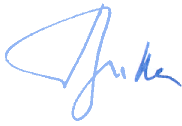 Dr. Bulla Miklós